Notification of accident at work concerning seafarers and fishermenForm to be used for the safety group´s and port safetycommittee`s investigation of the accident (or poisoning)Specify the scene of the accident (make a sketch, for example). Talk to the injured person and all witnesses as soon as possible and gettheir immediate description of the accident and the circumstances that led to the accident.Pursuant to the act on insurance against the consequences of industrial injuries, an accident at work means personal injury caused by an incident or an effect that occurs suddenly or within 5 days in connection with work.PurposeThe purpose of the notification is two-fold: Compensation pursuant to the act on insurance against the consequences of industrial injuries and prevention and inspection pursuant to the act on safety at sea. Therefore, the employer’s insurance company and the Danish Maritime Authority must normally be notified at the same time. Maritime accidents causing personal injury must also be reported.See the reverse side of the form regarding provisions on notification and on the employer and the master’s obligation to notify accidents.Work-related diseases are reported by doctors or dentists on a special form.Notifications can be made to the Danish Maritime Authority or to the Labour Market Insurance in Denmark by using this form.If the accident occurred during loading and unloading operations in Danish ports or during yard work in Denmark, notification must be made to the Danish Working Environment Authority and not to the Danish Maritime Authority. This also applies to crewmembers.Accidents occuring on offshore installations on the Danish continental shelf must be notified to the Danish Energy Agency. If the accident occurred on a Danish registered mobile offshore installation during navigation or towing, notification must, however, be made to the Danish Maritime Authority.How to fill in the formFor persons without a Danish personal identification (CPR) number, please insert the date, month and year of birth.
Please give the time of the accident in numbers and the hour as 00-24 local time.Here, the name and CVR no./SE no. of the shipping company to which the ship belongs or the company where the injured person is employed must be given. The fields employer’s insurance company, policy no. and the injured person’s annual income at the time of the accident must only be filled in by the injured person’s employer, and the notification must be considered with a view to compensation, if relevant.Under type of job the job title held by the injured person at the time of the accident must be given.Pursuant to the act on insurance against the consequences of industrial injuries, an accident at work means personal injury caused by an incident or an effect that occurs suddenly or within 5 days in connection with work.PurposeThe purpose of the notification is two-fold: Compensation pursuant to the act on insurance against the consequences of industrial injuries and prevention and inspection pursuant to the act on safety at sea. Therefore, the employer’s insurance company and the Danish Maritime Authority must normally be notified at the same time. Maritime accidents causing personal injury must also be reported.See the reverse side of the form regarding provisions on notification and on the employer and the master’s obligation to notify accidents.Work-related diseases are reported by doctors or dentists on a special form.Notifications can be made to the Danish Maritime Authority or to the Labour Market Insurance in Denmark by using this form.If the accident occurred during loading and unloading operations in Danish ports or during yard work in Denmark, notification must be made to the Danish Working Environment Authority and not to the Danish Maritime Authority. This also applies to crewmembers.Accidents occuring on offshore installations on the Danish continental shelf must be notified to the Danish Energy Agency. If the accident occurred on a Danish registered mobile offshore installation during navigation or towing, notification must, however, be made to the Danish Maritime Authority.How to fill in the formFor persons without a Danish personal identification (CPR) number, please insert the date, month and year of birth.
Please give the time of the accident in numbers and the hour as 00-24 local time.Here, the name and CVR no./SE no. of the shipping company to which the ship belongs or the company where the injured person is employed must be given. The fields employer’s insurance company, policy no. and the injured person’s annual income at the time of the accident must only be filled in by the injured person’s employer, and the notification must be considered with a view to compensation, if relevant.Under type of job the job title held by the injured person at the time of the accident must be given.Pursuant to the act on insurance against the consequences of industrial injuries, an accident at work means personal injury caused by an incident or an effect that occurs suddenly or within 5 days in connection with work.PurposeThe purpose of the notification is two-fold: Compensation pursuant to the act on insurance against the consequences of industrial injuries and prevention and inspection pursuant to the act on safety at sea. Therefore, the employer’s insurance company and the Danish Maritime Authority must normally be notified at the same time. Maritime accidents causing personal injury must also be reported.See the reverse side of the form regarding provisions on notification and on the employer and the master’s obligation to notify accidents.Work-related diseases are reported by doctors or dentists on a special form.Notifications can be made to the Danish Maritime Authority or to the Labour Market Insurance in Denmark by using this form.If the accident occurred during loading and unloading operations in Danish ports or during yard work in Denmark, notification must be made to the Danish Working Environment Authority and not to the Danish Maritime Authority. This also applies to crewmembers.Accidents occuring on offshore installations on the Danish continental shelf must be notified to the Danish Energy Agency. If the accident occurred on a Danish registered mobile offshore installation during navigation or towing, notification must, however, be made to the Danish Maritime Authority.How to fill in the formFor persons without a Danish personal identification (CPR) number, please insert the date, month and year of birth.
Please give the time of the accident in numbers and the hour as 00-24 local time.Here, the name and CVR no./SE no. of the shipping company to which the ship belongs or the company where the injured person is employed must be given. The fields employer’s insurance company, policy no. and the injured person’s annual income at the time of the accident must only be filled in by the injured person’s employer, and the notification must be considered with a view to compensation, if relevant.Under type of job the job title held by the injured person at the time of the accident must be given.Pursuant to the act on insurance against the consequences of industrial injuries, an accident at work means personal injury caused by an incident or an effect that occurs suddenly or within 5 days in connection with work.PurposeThe purpose of the notification is two-fold: Compensation pursuant to the act on insurance against the consequences of industrial injuries and prevention and inspection pursuant to the act on safety at sea. Therefore, the employer’s insurance company and the Danish Maritime Authority must normally be notified at the same time. Maritime accidents causing personal injury must also be reported.See the reverse side of the form regarding provisions on notification and on the employer and the master’s obligation to notify accidents.Work-related diseases are reported by doctors or dentists on a special form.Notifications can be made to the Danish Maritime Authority or to the Labour Market Insurance in Denmark by using this form.If the accident occurred during loading and unloading operations in Danish ports or during yard work in Denmark, notification must be made to the Danish Working Environment Authority and not to the Danish Maritime Authority. This also applies to crewmembers.Accidents occuring on offshore installations on the Danish continental shelf must be notified to the Danish Energy Agency. If the accident occurred on a Danish registered mobile offshore installation during navigation or towing, notification must, however, be made to the Danish Maritime Authority.How to fill in the formFor persons without a Danish personal identification (CPR) number, please insert the date, month and year of birth.
Please give the time of the accident in numbers and the hour as 00-24 local time.Here, the name and CVR no./SE no. of the shipping company to which the ship belongs or the company where the injured person is employed must be given. The fields employer’s insurance company, policy no. and the injured person’s annual income at the time of the accident must only be filled in by the injured person’s employer, and the notification must be considered with a view to compensation, if relevant.Under type of job the job title held by the injured person at the time of the accident must be given.Pursuant to the act on insurance against the consequences of industrial injuries, an accident at work means personal injury caused by an incident or an effect that occurs suddenly or within 5 days in connection with work.PurposeThe purpose of the notification is two-fold: Compensation pursuant to the act on insurance against the consequences of industrial injuries and prevention and inspection pursuant to the act on safety at sea. Therefore, the employer’s insurance company and the Danish Maritime Authority must normally be notified at the same time. Maritime accidents causing personal injury must also be reported.See the reverse side of the form regarding provisions on notification and on the employer and the master’s obligation to notify accidents.Work-related diseases are reported by doctors or dentists on a special form.Notifications can be made to the Danish Maritime Authority or to the Labour Market Insurance in Denmark by using this form.If the accident occurred during loading and unloading operations in Danish ports or during yard work in Denmark, notification must be made to the Danish Working Environment Authority and not to the Danish Maritime Authority. This also applies to crewmembers.Accidents occuring on offshore installations on the Danish continental shelf must be notified to the Danish Energy Agency. If the accident occurred on a Danish registered mobile offshore installation during navigation or towing, notification must, however, be made to the Danish Maritime Authority.How to fill in the formFor persons without a Danish personal identification (CPR) number, please insert the date, month and year of birth.
Please give the time of the accident in numbers and the hour as 00-24 local time.Here, the name and CVR no./SE no. of the shipping company to which the ship belongs or the company where the injured person is employed must be given. The fields employer’s insurance company, policy no. and the injured person’s annual income at the time of the accident must only be filled in by the injured person’s employer, and the notification must be considered with a view to compensation, if relevant.Under type of job the job title held by the injured person at the time of the accident must be given.It is important to describe the sequence of events so that the following is clear.What was the injured person doing at the time of the accident?
And which tool or machine was used, if any?
For example: ”Mooring of hawser upon arrival.”
”Bringing in the fishing gear.”What went wrong at the time of the accident? And which tool, machinery or burden was involved, if any?
For example: ”The hawser broke.”
”Suddenly, the fishing vessel was rolling.”How was the injured person injured? And which tool, machine or burden caused the injury, if any?
For example: ”Legs were hit by the hawser.”
”Hand squeezed between the drum and the net.”You can give an overall description of the sequence of events, but remember that all three questions must be answered.Give only one mark at the type of injury and the injured part of the body, respectively. In case of more injuries, please mark the most serious injury.

In connection with accidents that must be notified pursuant to the act on insurance against the consequences of industrial injuries (to be notified to the insurance company where mandatory insurance has been taken out), please fill in the fields yes/no.
In connection with accidents that must be notified pursuant to the act on safety at sea, the following fields must be filled in:Accident that must be notified:1. Whether the accident has led to incapacity to work for 1 day or more in excess of the date of injury (“Lost time accident” (LTA)), including the duration of the incapacity to work, i.e.whether the incapacity has lasted for 1-3 days, orwhether the incapacity has lasted for more than 3 days, orwhether the incapacity has lasted for more than 5 weeks,whether the injured person has deceased.2. Whether the accident has led to the injured person not being able to carry out his normal work for 1 day or more in excess of the date of injury (“Restricted work accident” (FCA)),oran accident not requiring notification:3. Any other accident that there is a wish to report, but which is not included in items 1 or 2.It is important to describe the sequence of events so that the following is clear.What was the injured person doing at the time of the accident?
And which tool or machine was used, if any?
For example: ”Mooring of hawser upon arrival.”
”Bringing in the fishing gear.”What went wrong at the time of the accident? And which tool, machinery or burden was involved, if any?
For example: ”The hawser broke.”
”Suddenly, the fishing vessel was rolling.”How was the injured person injured? And which tool, machine or burden caused the injury, if any?
For example: ”Legs were hit by the hawser.”
”Hand squeezed between the drum and the net.”You can give an overall description of the sequence of events, but remember that all three questions must be answered.Give only one mark at the type of injury and the injured part of the body, respectively. In case of more injuries, please mark the most serious injury.

In connection with accidents that must be notified pursuant to the act on insurance against the consequences of industrial injuries (to be notified to the insurance company where mandatory insurance has been taken out), please fill in the fields yes/no.
In connection with accidents that must be notified pursuant to the act on safety at sea, the following fields must be filled in:Accident that must be notified:1. Whether the accident has led to incapacity to work for 1 day or more in excess of the date of injury (“Lost time accident” (LTA)), including the duration of the incapacity to work, i.e.whether the incapacity has lasted for 1-3 days, orwhether the incapacity has lasted for more than 3 days, orwhether the incapacity has lasted for more than 5 weeks,whether the injured person has deceased.2. Whether the accident has led to the injured person not being able to carry out his normal work for 1 day or more in excess of the date of injury (“Restricted work accident” (FCA)),oran accident not requiring notification:3. Any other accident that there is a wish to report, but which is not included in items 1 or 2.It is important to describe the sequence of events so that the following is clear.What was the injured person doing at the time of the accident?
And which tool or machine was used, if any?
For example: ”Mooring of hawser upon arrival.”
”Bringing in the fishing gear.”What went wrong at the time of the accident? And which tool, machinery or burden was involved, if any?
For example: ”The hawser broke.”
”Suddenly, the fishing vessel was rolling.”How was the injured person injured? And which tool, machine or burden caused the injury, if any?
For example: ”Legs were hit by the hawser.”
”Hand squeezed between the drum and the net.”You can give an overall description of the sequence of events, but remember that all three questions must be answered.Give only one mark at the type of injury and the injured part of the body, respectively. In case of more injuries, please mark the most serious injury.

In connection with accidents that must be notified pursuant to the act on insurance against the consequences of industrial injuries (to be notified to the insurance company where mandatory insurance has been taken out), please fill in the fields yes/no.
In connection with accidents that must be notified pursuant to the act on safety at sea, the following fields must be filled in:Accident that must be notified:1. Whether the accident has led to incapacity to work for 1 day or more in excess of the date of injury (“Lost time accident” (LTA)), including the duration of the incapacity to work, i.e.whether the incapacity has lasted for 1-3 days, orwhether the incapacity has lasted for more than 3 days, orwhether the incapacity has lasted for more than 5 weeks,whether the injured person has deceased.2. Whether the accident has led to the injured person not being able to carry out his normal work for 1 day or more in excess of the date of injury (“Restricted work accident” (FCA)),oran accident not requiring notification:3. Any other accident that there is a wish to report, but which is not included in items 1 or 2.Print 5 copies and forward them to the following:Print 5 copies and forward them to the following:Print 5 copies and forward them to the following:Print 5 copies and forward them to the following:Print 5 copies and forward them to the following:Print 5 copies and forward them to the following:Print 5 copies and forward them to the following:Print 5 copies and forward them to the following:Copy 1To be forwarded to the Danish Maritime Authority, Fjordvænget 30, DK-4220 Korsør.To be forwarded to the Danish Maritime Authority, Fjordvænget 30, DK-4220 Korsør.To be forwarded to the Danish Maritime Authority, Fjordvænget 30, DK-4220 Korsør.To be forwarded to the Danish Maritime Authority, Fjordvænget 30, DK-4220 Korsør.To be forwarded to the Danish Maritime Authority, Fjordvænget 30, DK-4220 Korsør.To be forwarded to the Danish Maritime Authority, Fjordvænget 30, DK-4220 Korsør.To be forwarded to the Danish Maritime Authority, Fjordvænget 30, DK-4220 Korsør.Copy 2To be forwarded to the employer’s insurance company if reporting is made with a view to being compensated pursuant to the act on insurance against the consequences of industrial injuries. In case insurance has not been taken out, the page should be forwarded to the National Board of Industrial Injuries in Denmark. If reporting is not made with a view to being compensated pursuant to the above-mentioned act, the page should not be forwarded. A medical report is available from www.ask.dk.To be forwarded to the employer’s insurance company if reporting is made with a view to being compensated pursuant to the act on insurance against the consequences of industrial injuries. In case insurance has not been taken out, the page should be forwarded to the National Board of Industrial Injuries in Denmark. If reporting is not made with a view to being compensated pursuant to the above-mentioned act, the page should not be forwarded. A medical report is available from www.ask.dk.To be forwarded to the employer’s insurance company if reporting is made with a view to being compensated pursuant to the act on insurance against the consequences of industrial injuries. In case insurance has not been taken out, the page should be forwarded to the National Board of Industrial Injuries in Denmark. If reporting is not made with a view to being compensated pursuant to the above-mentioned act, the page should not be forwarded. A medical report is available from www.ask.dk.To be forwarded to the employer’s insurance company if reporting is made with a view to being compensated pursuant to the act on insurance against the consequences of industrial injuries. In case insurance has not been taken out, the page should be forwarded to the National Board of Industrial Injuries in Denmark. If reporting is not made with a view to being compensated pursuant to the above-mentioned act, the page should not be forwarded. A medical report is available from www.ask.dk.To be forwarded to the employer’s insurance company if reporting is made with a view to being compensated pursuant to the act on insurance against the consequences of industrial injuries. In case insurance has not been taken out, the page should be forwarded to the National Board of Industrial Injuries in Denmark. If reporting is not made with a view to being compensated pursuant to the above-mentioned act, the page should not be forwarded. A medical report is available from www.ask.dk.To be forwarded to the employer’s insurance company if reporting is made with a view to being compensated pursuant to the act on insurance against the consequences of industrial injuries. In case insurance has not been taken out, the page should be forwarded to the National Board of Industrial Injuries in Denmark. If reporting is not made with a view to being compensated pursuant to the above-mentioned act, the page should not be forwarded. A medical report is available from www.ask.dk.To be forwarded to the employer’s insurance company if reporting is made with a view to being compensated pursuant to the act on insurance against the consequences of industrial injuries. In case insurance has not been taken out, the page should be forwarded to the National Board of Industrial Injuries in Denmark. If reporting is not made with a view to being compensated pursuant to the above-mentioned act, the page should not be forwarded. A medical report is available from www.ask.dk.Copy 3Is the injured person’s copy.Is the injured person’s copy.Is the injured person’s copy.Is the injured person’s copy.Is the injured person’s copy.Is the injured person’s copy.Is the injured person’s copy.Copy 4Is for the ship’s safety organisation or, for fishing vessels, for the port safety committee.
Page two is to be used in connection with the safety group’s/port safety committee’s investigation of the accident.Is for the ship’s safety organisation or, for fishing vessels, for the port safety committee.
Page two is to be used in connection with the safety group’s/port safety committee’s investigation of the accident.Is for the ship’s safety organisation or, for fishing vessels, for the port safety committee.
Page two is to be used in connection with the safety group’s/port safety committee’s investigation of the accident.Is for the ship’s safety organisation or, for fishing vessels, for the port safety committee.
Page two is to be used in connection with the safety group’s/port safety committee’s investigation of the accident.Is for the ship’s safety organisation or, for fishing vessels, for the port safety committee.
Page two is to be used in connection with the safety group’s/port safety committee’s investigation of the accident.Is for the ship’s safety organisation or, for fishing vessels, for the port safety committee.
Page two is to be used in connection with the safety group’s/port safety committee’s investigation of the accident.Is for the ship’s safety organisation or, for fishing vessels, for the port safety committee.
Page two is to be used in connection with the safety group’s/port safety committee’s investigation of the accident.Copy 5Is the shipping company’s/employer’s copy.Is the shipping company’s/employer’s copy.Is the shipping company’s/employer’s copy.Is the shipping company’s/employer’s copy.Is the shipping company’s/employer’s copy.Is the shipping company’s/employer’s copy.Is the shipping company’s/employer’s copy.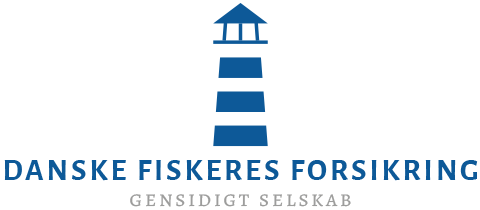 Danske fiskeres Forsikring G/S
Platanvej 12
DK-1810 Frederiksberg C
Phone: +45 33 21 83 11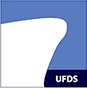 Ulykkesforsikringsforbundet for dansk søfart
Amaliegade 33, BDK-1256 Copenhagen
Phone: +45 33 13 86 88Ulykkesforsikringsforbundet for dansk søfart
Amaliegade 33, BDK-1256 Copenhagen
Phone: +45 33 13 86 88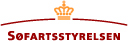 Danish Maritime Authority
Fjordvænget 30
DK-4220 Korsør
Phone: +45 72 19 60 00A – Injured personA – Injured personA – Injured personA – Injured personA – Injured personA – Injured personA – Injured personA – Injured personA – Injured personA – Injured personA – Injured personA – Injured personA – Injured personA – Injured personA – Injured personA – Injured personA – Injured personA – Injured personA – Injured personA – Injured personA – Injured personA – Injured personA – Injured personA – Injured personA – Injured personA – Injured personA – Injured personA – Injured personA – Injured personA – Injured personA – Injured personA – Injured personA – Injured personA – Injured personA – Injured personA – Injured personA – Injured personA – Injured personA – Injured personA – Injured personA – Injured personName:      Name:      Name:      Name:      Name:      Name:      Name:      Name:      Name:      Name:      Name:      Name:      Name:      Name:      Name:      Name:      Maritime
FishingMaritime
FishingPersonal identification (CPR) no./date of birthPersonal identification (CPR) no./date of birthPersonal identification (CPR) no./date of birthPersonal identification (CPR) no./date of birthPersonal identification (CPR) no./date of birthPersonal identification (CPR) no./date of birthPersonal identification (CPR) no./date of birthPersonal identification (CPR) no./date of birthPersonal identification (CPR) no./date of birthPersonal identification (CPR) no./date of birthPersonal identification (CPR) no./date of birthPersonal identification (CPR) no./date of birthPersonal identification (CPR) no./date of birthPersonal identification (CPR) no./date of birthPersonal identification (CPR) no./date of birthPersonal identification (CPR) no./date of birthPersonal identification (CPR) no./date of birthPersonal identification (CPR) no./date of birthName:      Name:      Name:      Name:      Name:      Name:      Name:      Name:      Name:      Name:      Name:      Name:      Name:      Name:      Name:      Name:      Maritime
FishingMaritime
Fishing-Address:      Address:      Address:      Address:      Address:      Address:      Address:      Address:      Address:      Address:      Address:      Address:      Address:      Address:      Address:      Address:      Postal code:     Postal code:     Postal code:     Postal code:     Postal code:     Postal code:     Municipality of residence:     Municipality of residence:     Municipality of residence:     Municipality of residence:     Municipality of residence:     Municipality of residence:     Municipality of residence:     Municipality of residence:     Municipality of residence:     Municipality of residence:     Municipality of residence:     Municipality of residence:     Municipality of residence:     Municipality of residence:     Municipality of residence:     Municipality of residence:     Municipality of residence:     Municipality of residence:     Time of accident:     Time of accident:        Day       Month      Year               Hour                    Day       Month      Year               Hour                    Day       Month      Year               Hour                    Day       Month      Year               Hour                    Day       Month      Year               Hour                    Day       Month      Year               Hour                    Day       Month      Year               Hour                    Day       Month      Year               Hour                    Day       Month      Year               Hour                    Day       Month      Year               Hour                    Day       Month      Year               Hour                    Day       Month      Year               Hour                    Day       Month      Year               Hour                    Day       Month      Year               Hour                 Nationality:     Nationality:     Nationality:     Nationality:     Nationality:     Nationality:     Nationality:     Nationality:     Nationality:     Nationality:     Nationality:     Nationality:     Nationality:     Nationality:     Nationality:     Nationality:     Nationality:     Nationality:     Nationality:     Nationality:     Nationality:     Nationality:     Nationality:     Nationality:     B – Injured person’s employer at the time the accident occurredB – Injured person’s employer at the time the accident occurredB – Injured person’s employer at the time the accident occurredB – Injured person’s employer at the time the accident occurredB – Injured person’s employer at the time the accident occurredB – Injured person’s employer at the time the accident occurredB – Injured person’s employer at the time the accident occurredB – Injured person’s employer at the time the accident occurredB – Injured person’s employer at the time the accident occurredB – Injured person’s employer at the time the accident occurredB – Injured person’s employer at the time the accident occurredB – Injured person’s employer at the time the accident occurredB – Injured person’s employer at the time the accident occurredB – Injured person’s employer at the time the accident occurredB – Injured person’s employer at the time the accident occurredB – Injured person’s employer at the time the accident occurredB – Injured person’s employer at the time the accident occurredB – Injured person’s employer at the time the accident occurredB – Injured person’s employer at the time the accident occurredB – Injured person’s employer at the time the accident occurredB – Injured person’s employer at the time the accident occurredB – Injured person’s employer at the time the accident occurredB – Injured person’s employer at the time the accident occurredB – Injured person’s employer at the time the accident occurredB – Injured person’s employer at the time the accident occurredB – Injured person’s employer at the time the accident occurredB – Injured person’s employer at the time the accident occurredB – Injured person’s employer at the time the accident occurredB – Injured person’s employer at the time the accident occurredB – Injured person’s employer at the time the accident occurredB – Injured person’s employer at the time the accident occurredB – Injured person’s employer at the time the accident occurredB – Injured person’s employer at the time the accident occurredB – Injured person’s employer at the time the accident occurredB – Injured person’s employer at the time the accident occurredB – Injured person’s employer at the time the accident occurredB – Injured person’s employer at the time the accident occurredB – Injured person’s employer at the time the accident occurredB – Injured person’s employer at the time the accident occurredB – Injured person’s employer at the time the accident occurredB – Injured person’s employer at the time the accident occurredName of shipping company/shipping business:     Name of shipping company/shipping business:     Name of shipping company/shipping business:     Name of shipping company/shipping business:     Name of shipping company/shipping business:     Name of shipping company/shipping business:     Name of shipping company/shipping business:     Name of shipping company/shipping business:     Name of shipping company/shipping business:     Name of shipping company/shipping business:     Name of shipping company/shipping business:     Name of shipping company/shipping business:     Name of shipping company/shipping business:     CVR-number:     CVR-number:     CVR-number:     CVR-number:     CVR-number:     CVR-number:     CVR-number:     CVR-number:     CVR-number:     CVR-number:     CVR-number:     CVR-number:     CVR-number:     CVR-number:     CVR-number:     CVR-number:     Phone number:                                       |   |   |   |   |   |   |   |Phone number:                                       |   |   |   |   |   |   |   |Phone number:                                       |   |   |   |   |   |   |   |Phone number:                                       |   |   |   |   |   |   |   |Phone number:                                       |   |   |   |   |   |   |   |Phone number:                                       |   |   |   |   |   |   |   |Phone number:                                       |   |   |   |   |   |   |   |Phone number:                                       |   |   |   |   |   |   |   |Phone number:                                       |   |   |   |   |   |   |   |Phone number:                                       |   |   |   |   |   |   |   |Phone number:                                       |   |   |   |   |   |   |   |Address:     Address:     Address:     Address:     Address:     Address:     Address:     Address:     Address:     Address:     Address:     Address:     Address:     Address:     Address:     Postal code:     Postal code:     Postal code:     Postal code:     Postal code:     Postal code:     Postal code:     Postal code:     Postal code:     Injured person’s date of employment:     Injured person’s date of employment:     Injured person’s date of employment:     Injured person’s date of employment:     Injured person’s date of employment:     Injured person’s date of employment:     Injured person’s date of employment:     Injured person’s date of employment:     Injured person’s date of employment:     Injured person’s date of employment:     Injured person’s date of employment:     Injured person’s date of employment:     Injured person’s date of employment:     Injured person’s date of employment:     Injured person’s date of employment:     Injured person’s date of employment:     Ship’s name and signal letters/port registration number:     Ship’s name and signal letters/port registration number:     Ship’s name and signal letters/port registration number:     Ship’s name and signal letters/port registration number:     Ship’s name and signal letters/port registration number:     Ship’s name and signal letters/port registration number:     Ship’s name and signal letters/port registration number:     Ship’s name and signal letters/port registration number:     Ship’s name and signal letters/port registration number:     Ship’s name and signal letters/port registration number:     Ship’s name and signal letters/port registration number:     Ship’s name and signal letters/port registration number:     Ship’s name and signal letters/port registration number:     SE-no.:     SE-no.:     SE-no.:     SE-no.:     SE-no.:     SE-no.:     SE-no.:     SE-no.:     SE-no.:     SE-no.:     SE-no.:     Does the injured receive DIS income?
Yes   No Does the injured receive DIS income?
Yes   No Does the injured receive DIS income?
Yes   No Does the injured receive DIS income?
Yes   No Does the injured receive DIS income?
Yes   No Does the injured receive DIS income?
Yes   No Does the injured receive DIS income?
Yes   No Does the injured receive DIS income?
Yes   No Does the injured receive DIS income?
Yes   No Does the injured receive DIS income?
Yes   No Does the injured receive DIS income?
Yes   No Does the injured receive DIS income?
Yes   No Does the injured receive DIS income?
Yes   No Does the injured receive DIS income?
Yes   No Does the injured receive DIS income?
Yes   No Does the injured receive DIS income?
Yes   No Employer’s insurance company (to be filled in where employer notifies the accident):     Employer’s insurance company (to be filled in where employer notifies the accident):     Employer’s insurance company (to be filled in where employer notifies the accident):     Employer’s insurance company (to be filled in where employer notifies the accident):     Employer’s insurance company (to be filled in where employer notifies the accident):     Employer’s insurance company (to be filled in where employer notifies the accident):     Employer’s insurance company (to be filled in where employer notifies the accident):     Employer’s insurance company (to be filled in where employer notifies the accident):     Employer’s insurance company (to be filled in where employer notifies the accident):     Employer’s insurance company (to be filled in where employer notifies the accident):     Employer’s insurance company (to be filled in where employer notifies the accident):     Employer’s insurance company (to be filled in where employer notifies the accident):     Policy no.:     Policy no.:     Policy no.:     Policy no.:     Policy no.:     Policy no.:     Policy no.:     Policy no.:     The injured person’s approx. annual income at the time of accident:     The injured person’s approx. annual income at the time of accident:     The injured person’s approx. annual income at the time of accident:     The injured person’s approx. annual income at the time of accident:     The injured person’s approx. annual income at the time of accident:     The injured person’s approx. annual income at the time of accident:     The injured person’s approx. annual income at the time of accident:     The injured person’s approx. annual income at the time of accident:     The injured person’s approx. annual income at the time of accident:     The injured person’s approx. annual income at the time of accident:     The injured person’s approx. annual income at the time of accident:     The injured person’s approx. annual income at the time of accident:     The injured person’s approx. annual income at the time of accident:     The injured person’s approx. annual income at the time of accident:     The injured person’s approx. annual income at the time of accident:     The injured person’s approx. annual income at the time of accident:     The injured person’s approx. annual income at the time of accident:     The injured person’s approx. annual income at the time of accident:     The injured person’s approx. annual income at the time of accident:     The injured person’s approx. annual income at the time of accident:     Regarding fishing vessels – state type of fishing at the time of the accident:      Trawling  Net fishing   Seining  Other Regarding fishing vessels – state type of fishing at the time of the accident:      Trawling  Net fishing   Seining  Other Regarding fishing vessels – state type of fishing at the time of the accident:      Trawling  Net fishing   Seining  Other Regarding fishing vessels – state type of fishing at the time of the accident:      Trawling  Net fishing   Seining  Other Regarding fishing vessels – state type of fishing at the time of the accident:      Trawling  Net fishing   Seining  Other Regarding fishing vessels – state type of fishing at the time of the accident:      Trawling  Net fishing   Seining  Other Regarding fishing vessels – state type of fishing at the time of the accident:      Trawling  Net fishing   Seining  Other Regarding fishing vessels – state type of fishing at the time of the accident:      Trawling  Net fishing   Seining  Other Regarding fishing vessels – state type of fishing at the time of the accident:      Trawling  Net fishing   Seining  Other Regarding fishing vessels – state type of fishing at the time of the accident:      Trawling  Net fishing   Seining  Other Regarding fishing vessels – state type of fishing at the time of the accident:      Trawling  Net fishing   Seining  Other Regarding fishing vessels – state type of fishing at the time of the accident:      Trawling  Net fishing   Seining  Other Regarding fishing vessels – state type of fishing at the time of the accident:      Trawling  Net fishing   Seining  Other Regarding fishing vessels – state type of fishing at the time of the accident:      Trawling  Net fishing   Seining  Other Regarding fishing vessels – state type of fishing at the time of the accident:      Trawling  Net fishing   Seining  Other Regarding fishing vessels – state type of fishing at the time of the accident:      Trawling  Net fishing   Seining  Other Regarding fishing vessels – state type of fishing at the time of the accident:      Trawling  Net fishing   Seining  Other Regarding fishing vessels – state type of fishing at the time of the accident:      Trawling  Net fishing   Seining  Other Regarding fishing vessels – state type of fishing at the time of the accident:      Trawling  Net fishing   Seining  Other Regarding fishing vessels – state type of fishing at the time of the accident:      Trawling  Net fishing   Seining  Other Regarding fishing vessels – state type of fishing at the time of the accident:      Trawling  Net fishing   Seining  Other Regarding fishing vessels – state type of fishing at the time of the accident:      Trawling  Net fishing   Seining  Other Regarding fishing vessels – state type of fishing at the time of the accident:      Trawling  Net fishing   Seining  Other Regarding fishing vessels – state type of fishing at the time of the accident:      Trawling  Net fishing   Seining  Other Regarding fishing vessels – state type of fishing at the time of the accident:      Trawling  Net fishing   Seining  Other Regarding fishing vessels – state type of fishing at the time of the accident:      Trawling  Net fishing   Seining  Other Regarding fishing vessels – state type of fishing at the time of the accident:      Trawling  Net fishing   Seining  Other Regarding fishing vessels – state type of fishing at the time of the accident:      Trawling  Net fishing   Seining  Other Regarding fishing vessels – state type of fishing at the time of the accident:      Trawling  Net fishing   Seining  Other Regarding fishing vessels – state type of fishing at the time of the accident:      Trawling  Net fishing   Seining  Other Regarding fishing vessels – state type of fishing at the time of the accident:      Trawling  Net fishing   Seining  Other Regarding fishing vessels – state type of fishing at the time of the accident:      Trawling  Net fishing   Seining  Other Regarding fishing vessels – state type of fishing at the time of the accident:      Trawling  Net fishing   Seining  Other Regarding fishing vessels – state type of fishing at the time of the accident:      Trawling  Net fishing   Seining  Other Regarding fishing vessels – state type of fishing at the time of the accident:      Trawling  Net fishing   Seining  Other Regarding fishing vessels – state type of fishing at the time of the accident:      Trawling  Net fishing   Seining  Other Regarding fishing vessels – state type of fishing at the time of the accident:      Trawling  Net fishing   Seining  Other Regarding fishing vessels – state type of fishing at the time of the accident:      Trawling  Net fishing   Seining  Other Regarding fishing vessels – state type of fishing at the time of the accident:      Trawling  Net fishing   Seining  Other Regarding fishing vessels – state type of fishing at the time of the accident:      Trawling  Net fishing   Seining  Other C – Type of jobC – Type of jobC – Type of jobC – Type of jobC – Type of jobC – Type of jobC – Type of jobC – Type of jobC – Type of jobC – Type of jobC – Type of jobC – Type of jobC – Type of jobC – Type of jobC – Type of jobC – Type of jobC – Type of jobC – Type of jobC – Type of jobC – Type of jobC – Type of jobC – Type of jobC – Type of jobC – Type of jobC – Type of jobC – Type of jobC – Type of jobC – Type of jobC – Type of jobC – Type of jobC – Type of jobC – Type of jobC – Type of jobC – Type of jobC – Type of jobC – Type of jobC – Type of jobC – Type of jobC – Type of jobC – Type of jobC – Type of jobJob title held at the time of the accident:      Job title held at the time of the accident:      Job title held at the time of the accident:      Job title held at the time of the accident:      Job title held at the time of the accident:      Job title held at the time of the accident:      Job title held at the time of the accident:      Job title held at the time of the accident:      Job title held at the time of the accident:      Job title held at the time of the accident:      Job title held at the time of the accident:      Job title held at the time of the accident:      Job title held at the time of the accident:      Job title held at the time of the accident:      Job title held at the time of the accident:      Job title held at the time of the accident:      Job title held at the time of the accident:      Job title held at the time of the accident:      Job title held at the time of the accident:      Job title held at the time of the accident:      Job title held at the time of the accident:      Job title held at the time of the accident:      Job title held at the time of the accident:      Job title held at the time of the accident:      Job title held at the time of the accident:      Job title held at the time of the accident:      Job title held at the time of the accident:      Job title held at the time of the accident:      Job title held at the time of the accident:      Job title held at the time of the accident:      Job title held at the time of the accident:      Job title held at the time of the accident:      Job title held at the time of the accident:      Job title held at the time of the accident:      Job title held at the time of the accident:      Job title held at the time of the accident:      Job title held at the time of the accident:      Job title held at the time of the accident:      Job title held at the time of the accident:      Job title held at the time of the accident:      D – Sequence of eventsD – Sequence of eventsD – Sequence of eventsD – Sequence of eventsD – Sequence of eventsD – Sequence of eventsD – Sequence of eventsD – Sequence of eventsD – Sequence of eventsD – Sequence of eventsD – Sequence of eventsD – Sequence of eventsD – Sequence of eventsD – Sequence of eventsD – Sequence of eventsD – Sequence of eventsD – Sequence of eventsD – Sequence of eventsD – Sequence of eventsD – Sequence of eventsD – Sequence of eventsD – Sequence of eventsD – Sequence of eventsD – Sequence of eventsD – Sequence of eventsD – Sequence of eventsD – Sequence of eventsD – Sequence of eventsD – Sequence of eventsD – Sequence of eventsD – Sequence of eventsD – Sequence of eventsD – Sequence of eventsD – Sequence of eventsD – Sequence of eventsD – Sequence of eventsD – Sequence of eventsD – Sequence of eventsD – Sequence of eventsD – Sequence of eventsD – Sequence of eventsDescribe:                                                           The act the injured person was carrying out when the accident happened as well as the tool or machine used,The event that led to the injury and the tool, machine, or burden that was involved,The way in which the injury happened, and the tool, machine, or burden that caused the accident.Describe:                                                           The act the injured person was carrying out when the accident happened as well as the tool or machine used,The event that led to the injury and the tool, machine, or burden that was involved,The way in which the injury happened, and the tool, machine, or burden that caused the accident.Describe:                                                           The act the injured person was carrying out when the accident happened as well as the tool or machine used,The event that led to the injury and the tool, machine, or burden that was involved,The way in which the injury happened, and the tool, machine, or burden that caused the accident.Describe:                                                           The act the injured person was carrying out when the accident happened as well as the tool or machine used,The event that led to the injury and the tool, machine, or burden that was involved,The way in which the injury happened, and the tool, machine, or burden that caused the accident.Describe:                                                           The act the injured person was carrying out when the accident happened as well as the tool or machine used,The event that led to the injury and the tool, machine, or burden that was involved,The way in which the injury happened, and the tool, machine, or burden that caused the accident.Describe:                                                           The act the injured person was carrying out when the accident happened as well as the tool or machine used,The event that led to the injury and the tool, machine, or burden that was involved,The way in which the injury happened, and the tool, machine, or burden that caused the accident.Describe:                                                           The act the injured person was carrying out when the accident happened as well as the tool or machine used,The event that led to the injury and the tool, machine, or burden that was involved,The way in which the injury happened, and the tool, machine, or burden that caused the accident.Describe:                                                           The act the injured person was carrying out when the accident happened as well as the tool or machine used,The event that led to the injury and the tool, machine, or burden that was involved,The way in which the injury happened, and the tool, machine, or burden that caused the accident.Describe:                                                           The act the injured person was carrying out when the accident happened as well as the tool or machine used,The event that led to the injury and the tool, machine, or burden that was involved,The way in which the injury happened, and the tool, machine, or burden that caused the accident.Describe:                                                           The act the injured person was carrying out when the accident happened as well as the tool or machine used,The event that led to the injury and the tool, machine, or burden that was involved,The way in which the injury happened, and the tool, machine, or burden that caused the accident.Describe:                                                           The act the injured person was carrying out when the accident happened as well as the tool or machine used,The event that led to the injury and the tool, machine, or burden that was involved,The way in which the injury happened, and the tool, machine, or burden that caused the accident.Describe:                                                           The act the injured person was carrying out when the accident happened as well as the tool or machine used,The event that led to the injury and the tool, machine, or burden that was involved,The way in which the injury happened, and the tool, machine, or burden that caused the accident.Describe:                                                           The act the injured person was carrying out when the accident happened as well as the tool or machine used,The event that led to the injury and the tool, machine, or burden that was involved,The way in which the injury happened, and the tool, machine, or burden that caused the accident.Describe:                                                           The act the injured person was carrying out when the accident happened as well as the tool or machine used,The event that led to the injury and the tool, machine, or burden that was involved,The way in which the injury happened, and the tool, machine, or burden that caused the accident.Describe:                                                           The act the injured person was carrying out when the accident happened as well as the tool or machine used,The event that led to the injury and the tool, machine, or burden that was involved,The way in which the injury happened, and the tool, machine, or burden that caused the accident.Describe:                                                           The act the injured person was carrying out when the accident happened as well as the tool or machine used,The event that led to the injury and the tool, machine, or burden that was involved,The way in which the injury happened, and the tool, machine, or burden that caused the accident.Describe:                                                           The act the injured person was carrying out when the accident happened as well as the tool or machine used,The event that led to the injury and the tool, machine, or burden that was involved,The way in which the injury happened, and the tool, machine, or burden that caused the accident.Describe:                                                           The act the injured person was carrying out when the accident happened as well as the tool or machine used,The event that led to the injury and the tool, machine, or burden that was involved,The way in which the injury happened, and the tool, machine, or burden that caused the accident.Describe:                                                           The act the injured person was carrying out when the accident happened as well as the tool or machine used,The event that led to the injury and the tool, machine, or burden that was involved,The way in which the injury happened, and the tool, machine, or burden that caused the accident.Describe:                                                           The act the injured person was carrying out when the accident happened as well as the tool or machine used,The event that led to the injury and the tool, machine, or burden that was involved,The way in which the injury happened, and the tool, machine, or burden that caused the accident.Describe:                                                           The act the injured person was carrying out when the accident happened as well as the tool or machine used,The event that led to the injury and the tool, machine, or burden that was involved,The way in which the injury happened, and the tool, machine, or burden that caused the accident.Describe:                                                           The act the injured person was carrying out when the accident happened as well as the tool or machine used,The event that led to the injury and the tool, machine, or burden that was involved,The way in which the injury happened, and the tool, machine, or burden that caused the accident.Describe:                                                           The act the injured person was carrying out when the accident happened as well as the tool or machine used,The event that led to the injury and the tool, machine, or burden that was involved,The way in which the injury happened, and the tool, machine, or burden that caused the accident.Describe:                                                           The act the injured person was carrying out when the accident happened as well as the tool or machine used,The event that led to the injury and the tool, machine, or burden that was involved,The way in which the injury happened, and the tool, machine, or burden that caused the accident.Describe:                                                           The act the injured person was carrying out when the accident happened as well as the tool or machine used,The event that led to the injury and the tool, machine, or burden that was involved,The way in which the injury happened, and the tool, machine, or burden that caused the accident.Describe:                                                           The act the injured person was carrying out when the accident happened as well as the tool or machine used,The event that led to the injury and the tool, machine, or burden that was involved,The way in which the injury happened, and the tool, machine, or burden that caused the accident.Describe:                                                           The act the injured person was carrying out when the accident happened as well as the tool or machine used,The event that led to the injury and the tool, machine, or burden that was involved,The way in which the injury happened, and the tool, machine, or burden that caused the accident.Describe:                                                           The act the injured person was carrying out when the accident happened as well as the tool or machine used,The event that led to the injury and the tool, machine, or burden that was involved,The way in which the injury happened, and the tool, machine, or burden that caused the accident.Describe:                                                           The act the injured person was carrying out when the accident happened as well as the tool or machine used,The event that led to the injury and the tool, machine, or burden that was involved,The way in which the injury happened, and the tool, machine, or burden that caused the accident.Describe:                                                           The act the injured person was carrying out when the accident happened as well as the tool or machine used,The event that led to the injury and the tool, machine, or burden that was involved,The way in which the injury happened, and the tool, machine, or burden that caused the accident.Describe:                                                           The act the injured person was carrying out when the accident happened as well as the tool or machine used,The event that led to the injury and the tool, machine, or burden that was involved,The way in which the injury happened, and the tool, machine, or burden that caused the accident.Describe:                                                           The act the injured person was carrying out when the accident happened as well as the tool or machine used,The event that led to the injury and the tool, machine, or burden that was involved,The way in which the injury happened, and the tool, machine, or burden that caused the accident.Describe:                                                           The act the injured person was carrying out when the accident happened as well as the tool or machine used,The event that led to the injury and the tool, machine, or burden that was involved,The way in which the injury happened, and the tool, machine, or burden that caused the accident.Describe:                                                           The act the injured person was carrying out when the accident happened as well as the tool or machine used,The event that led to the injury and the tool, machine, or burden that was involved,The way in which the injury happened, and the tool, machine, or burden that caused the accident.Describe:                                                           The act the injured person was carrying out when the accident happened as well as the tool or machine used,The event that led to the injury and the tool, machine, or burden that was involved,The way in which the injury happened, and the tool, machine, or burden that caused the accident.Describe:                                                           The act the injured person was carrying out when the accident happened as well as the tool or machine used,The event that led to the injury and the tool, machine, or burden that was involved,The way in which the injury happened, and the tool, machine, or burden that caused the accident.Describe:                                                           The act the injured person was carrying out when the accident happened as well as the tool or machine used,The event that led to the injury and the tool, machine, or burden that was involved,The way in which the injury happened, and the tool, machine, or burden that caused the accident.Describe:                                                           The act the injured person was carrying out when the accident happened as well as the tool or machine used,The event that led to the injury and the tool, machine, or burden that was involved,The way in which the injury happened, and the tool, machine, or burden that caused the accident.Describe:                                                           The act the injured person was carrying out when the accident happened as well as the tool or machine used,The event that led to the injury and the tool, machine, or burden that was involved,The way in which the injury happened, and the tool, machine, or burden that caused the accident.Describe:                                                           The act the injured person was carrying out when the accident happened as well as the tool or machine used,The event that led to the injury and the tool, machine, or burden that was involved,The way in which the injury happened, and the tool, machine, or burden that caused the accident.Place where the injury happened:Deck:
Cargo hold:Deck:
Cargo hold:Accommodation:
Engine room:Accommodation:
Engine room:Accommodation:
Engine room:Galley:
Tank:Rig/mast/crane:
Access routes:Rig/mast/crane:
Access routes:Rig/mast/crane:
Access routes:Rig/mast/crane:
Access routes:On shore:
Out board:On shore:
Out board:On shore:
Out board:On shore:
Out board:Other:Other:Other:Other:Other:Where was the ship?
At sea:  Anchored:  In port: Where was the ship?
At sea:  Anchored:  In port: Where was the ship?
At sea:  Anchored:  In port: Where was the ship?
At sea:  Anchored:  In port: Where was the ship?
At sea:  Anchored:  In port: Where was the ship?
At sea:  Anchored:  In port: Where was the ship?
At sea:  Anchored:  In port: Where was the ship?
At sea:  Anchored:  In port: Where was the ship?
At sea:  Anchored:  In port: E – Information on the injury and its consequencesE – Information on the injury and its consequencesE – Information on the injury and its consequencesE – Information on the injury and its consequencesE – Information on the injury and its consequencesE – Information on the injury and its consequencesE – Information on the injury and its consequencesE – Information on the injury and its consequencesE – Information on the injury and its consequencesE – Information on the injury and its consequencesE – Information on the injury and its consequencesE – Information on the injury and its consequencesE – Information on the injury and its consequencesE – Information on the injury and its consequencesE – Information on the injury and its consequencesE – Information on the injury and its consequencesE – Information on the injury and its consequencesE – Information on the injury and its consequencesE – Information on the injury and its consequencesE – Information on the injury and its consequencesE – Information on the injury and its consequencesE – Information on the injury and its consequencesE – Information on the injury and its consequencesE – Information on the injury and its consequencesE – Information on the injury and its consequencesE – Information on the injury and its consequencesE – Information on the injury and its consequencesE – Information on the injury and its consequencesE – Information on the injury and its consequencesE – Information on the injury and its consequencesE – Information on the injury and its consequencesE – Information on the injury and its consequencesE – Information on the injury and its consequencesE – Information on the injury and its consequencesE – Information on the injury and its consequencesE – Information on the injury and its consequencesE – Information on the injury and its consequencesE – Information on the injury and its consequencesE – Information on the injury and its consequencesE – Information on the injury and its consequencesE – Information on the injury and its consequencesType of injury (mark with only ONE x):Type of injury (mark with only ONE x):Type of injury (mark with only ONE x):Type of injury (mark with only ONE x):Type of injury (mark with only ONE x):Type of injury (mark with only ONE x):Type of injury (mark with only ONE x):Type of injury (mark with only ONE x):Type of injury (mark with only ONE x):Type of injury (mark with only ONE x):Type of injury (mark with only ONE x):Type of injury (mark with only ONE x):Type of injury (mark with only ONE x):Type of injury (mark with only ONE x):Type of injury (mark with only ONE x):Type of injury (mark with only ONE x):Type of injury (mark with only ONE x):Type of injury (mark with only ONE x):Type of injury (mark with only ONE x):Type of injury (mark with only ONE x):Type of injury (mark with only ONE x):Type of injury (mark with only ONE x):Type of injury (mark with only ONE x):Type of injury (mark with only ONE x):Type of injury (mark with only ONE x):Type of injury (mark with only ONE x):Type of injury (mark with only ONE x):Type of injury (mark with only ONE x):Type of injury (mark with only ONE x):Type of injury (mark with only ONE x):Type of injury (mark with only ONE x):Type of injury (mark with only ONE x):Type of injury (mark with only ONE x):Type of injury (mark with only ONE x):Type of injury (mark with only ONE x):Type of injury (mark with only ONE x):Type of injury (mark with only ONE x):Type of injury (mark with only ONE x):Type of injury (mark with only ONE x):Type of injury (mark with only ONE x):01  Soft tissue injury (blows, bruises)01  Soft tissue injury (blows, bruises)01  Soft tissue injury (blows, bruises)01  Soft tissue injury (blows, bruises)01  Soft tissue injury (blows, bruises)01  Soft tissue injury (blows, bruises)01  Soft tissue injury (blows, bruises)09  Imminent asphyxiation, drowning09  Imminent asphyxiation, drowning09  Imminent asphyxiation, drowning09  Imminent asphyxiation, drowning09  Imminent asphyxiation, drowning09  Imminent asphyxiation, drowning09  Imminent asphyxiation, drowning01  Head, except eyes01  Head, except eyes01  Head, except eyes01  Head, except eyes01  Head, except eyes01  Head, except eyes01  Head, except eyes01  Head, except eyes01  Head, except eyes01  Head, except eyes01  Head, except eyes01  Head, except eyes01  Head, except eyes01  Head, except eyes09  Hand, carpus09  Hand, carpus09  Hand, carpus09  Hand, carpus09  Hand, carpus09  Hand, carpus09  Hand, carpus09  Hand, carpus09  Hand, carpus09  Hand, carpus09  Hand, carpus09  Hand, carpus02  Cerebral concussion/ internal lesions02  Cerebral concussion/ internal lesions02  Cerebral concussion/ internal lesions02  Cerebral concussion/ internal lesions02  Cerebral concussion/ internal lesions02  Cerebral concussion/ internal lesions02  Cerebral concussion/ internal lesions10  Poisoning10  Poisoning10  Poisoning10  Poisoning10  Poisoning10  Poisoning10  Poisoning02  Eyes02  Eyes02  Eyes02  Eyes02  Eyes02  Eyes02  Eyes02  Eyes02  Eyes02  Eyes02  Eyes02  Eyes02  Eyes02  Eyes10  Fingers, one or more10  Fingers, one or more10  Fingers, one or more10  Fingers, one or more10  Fingers, one or more10  Fingers, one or more10  Fingers, one or more10  Fingers, one or more10  Fingers, one or more10  Fingers, one or more10  Fingers, one or more10  Fingers, one or more03  Wound injury03  Wound injury03  Wound injury03  Wound injury03  Wound injury03  Wound injury03  Wound injury11  Heat or cold injury11  Heat or cold injury11  Heat or cold injury11  Heat or cold injury11  Heat or cold injury11  Heat or cold injury11  Heat or cold injury03  Neck03  Neck03  Neck03  Neck03  Neck03  Neck03  Neck03  Neck03  Neck03  Neck03  Neck03  Neck03  Neck03  Neck11  Hip joint, thigh, knee cap11  Hip joint, thigh, knee cap11  Hip joint, thigh, knee cap11  Hip joint, thigh, knee cap11  Hip joint, thigh, knee cap11  Hip joint, thigh, knee cap11  Hip joint, thigh, knee cap11  Hip joint, thigh, knee cap11  Hip joint, thigh, knee cap11  Hip joint, thigh, knee cap11  Hip joint, thigh, knee cap11  Hip joint, thigh, knee cap04  Lost part of body04  Lost part of body04  Lost part of body04  Lost part of body04  Lost part of body04  Lost part of body04  Lost part of body12  Caustic burn12  Caustic burn12  Caustic burn12  Caustic burn12  Caustic burn12  Caustic burn12  Caustic burn04  Back, spine04  Back, spine04  Back, spine04  Back, spine04  Back, spine04  Back, spine04  Back, spine04  Back, spine04  Back, spine04  Back, spine04  Back, spine04  Back, spine04  Back, spine04  Back, spine12  Knee joint, lower leg, bunions12  Knee joint, lower leg, bunions12  Knee joint, lower leg, bunions12  Knee joint, lower leg, bunions12  Knee joint, lower leg, bunions12  Knee joint, lower leg, bunions12  Knee joint, lower leg, bunions12  Knee joint, lower leg, bunions12  Knee joint, lower leg, bunions12  Knee joint, lower leg, bunions12  Knee joint, lower leg, bunions12  Knee joint, lower leg, bunions05  Compound fracture05  Compound fracture05  Compound fracture05  Compound fracture05  Compound fracture05  Compound fracture05  Compound fracture13  Radiation13  Radiation13  Radiation13  Radiation13  Radiation13  Radiation13  Radiation05  Chest, chest organs05  Chest, chest organs05  Chest, chest organs05  Chest, chest organs05  Chest, chest organs05  Chest, chest organs05  Chest, chest organs05  Chest, chest organs05  Chest, chest organs05  Chest, chest organs05  Chest, chest organs05  Chest, chest organs05  Chest, chest organs05  Chest, chest organs13  Foot, ankle13  Foot, ankle13  Foot, ankle13  Foot, ankle13  Foot, ankle13  Foot, ankle13  Foot, ankle13  Foot, ankle13  Foot, ankle13  Foot, ankle13  Foot, ankle13  Foot, ankle06  Closed fracture06  Closed fracture06  Closed fracture06  Closed fracture06  Closed fracture06  Closed fracture06  Closed fracture14  Electric shock14  Electric shock14  Electric shock14  Electric shock14  Electric shock14  Electric shock14  Electric shock06  Abdomen, abdominal ogans06  Abdomen, abdominal ogans06  Abdomen, abdominal ogans06  Abdomen, abdominal ogans06  Abdomen, abdominal ogans06  Abdomen, abdominal ogans06  Abdomen, abdominal ogans06  Abdomen, abdominal ogans06  Abdomen, abdominal ogans06  Abdomen, abdominal ogans06  Abdomen, abdominal ogans06  Abdomen, abdominal ogans06  Abdomen, abdominal ogans06  Abdomen, abdominal ogans14  Toes, one or more14  Toes, one or more14  Toes, one or more14  Toes, one or more14  Toes, one or more14  Toes, one or more14  Toes, one or more14  Toes, one or more14  Toes, one or more14  Toes, one or more14  Toes, one or more14  Toes, one or more07  Joint dislocation07  Joint dislocation07  Joint dislocation07  Joint dislocation07  Joint dislocation07  Joint dislocation07  Joint dislocation15  Injury not established15  Injury not established15  Injury not established15  Injury not established15  Injury not established15  Injury not established15  Injury not established07  Shoulder, upp. arm, elbow joint07  Shoulder, upp. arm, elbow joint07  Shoulder, upp. arm, elbow joint07  Shoulder, upp. arm, elbow joint07  Shoulder, upp. arm, elbow joint07  Shoulder, upp. arm, elbow joint07  Shoulder, upp. arm, elbow joint07  Shoulder, upp. arm, elbow joint07  Shoulder, upp. arm, elbow joint07  Shoulder, upp. arm, elbow joint07  Shoulder, upp. arm, elbow joint07  Shoulder, upp. arm, elbow joint07  Shoulder, upp. arm, elbow joint07  Shoulder, upp. arm, elbow joint15  Extensive parts on body15  Extensive parts on body15  Extensive parts on body15  Extensive parts on body15  Extensive parts on body15  Extensive parts on body15  Extensive parts on body15  Extensive parts on body15  Extensive parts on body15  Extensive parts on body15  Extensive parts on body15  Extensive parts on body08  Sprain, distortion, overstraining08  Sprain, distortion, overstraining08  Sprain, distortion, overstraining08  Sprain, distortion, overstraining08  Sprain, distortion, overstraining08  Sprain, distortion, overstraining08  Sprain, distortion, overstraining16  Other (describe below)16  Other (describe below)16  Other (describe below)16  Other (describe below)16  Other (describe below)16  Other (describe below)16  Other (describe below)08  Forearm, wrist08  Forearm, wrist08  Forearm, wrist08  Forearm, wrist08  Forearm, wrist08  Forearm, wrist08  Forearm, wrist08  Forearm, wrist08  Forearm, wrist08  Forearm, wrist08  Forearm, wrist08  Forearm, wrist08  Forearm, wrist08  Forearm, wrist16  Other (describe below)16  Other (describe below)16  Other (describe below)16  Other (describe below)16  Other (describe below)16  Other (describe below)16  Other (describe below)16  Other (describe below)16  Other (describe below)16  Other (describe below)16  Other (describe below)16  Other (describe below)Give a more detailed description of the injury and state injured part of bodyGive a more detailed description of the injury and state injured part of bodyGive a more detailed description of the injury and state injured part of bodyGive a more detailed description of the injury and state injured part of bodyGive a more detailed description of the injury and state injured part of bodyGive a more detailed description of the injury and state injured part of bodyAccident requiring notification to the company’s insurance company, according to the Act on Insurance Against the Consequences of Industrial Injuries, where the company has aquired the Insurance Against the Consequences of Industrial Injuries required by law.Accident requiring notification to the company’s insurance company, according to the Act on Insurance Against the Consequences of Industrial Injuries, where the company has aquired the Insurance Against the Consequences of Industrial Injuries required by law.Accident requiring notification to the company’s insurance company, according to the Act on Insurance Against the Consequences of Industrial Injuries, where the company has aquired the Insurance Against the Consequences of Industrial Injuries required by law.Accident requiring notification to the company’s insurance company, according to the Act on Insurance Against the Consequences of Industrial Injuries, where the company has aquired the Insurance Against the Consequences of Industrial Injuries required by law.Accident requiring notification to the company’s insurance company, according to the Act on Insurance Against the Consequences of Industrial Injuries, where the company has aquired the Insurance Against the Consequences of Industrial Injuries required by law.Accident requiring notification to the company’s insurance company, according to the Act on Insurance Against the Consequences of Industrial Injuries, where the company has aquired the Insurance Against the Consequences of Industrial Injuries required by law.Accident requiring notification to the company’s insurance company, according to the Act on Insurance Against the Consequences of Industrial Injuries, where the company has aquired the Insurance Against the Consequences of Industrial Injuries required by law.Accident requiring notification to the company’s insurance company, according to the Act on Insurance Against the Consequences of Industrial Injuries, where the company has aquired the Insurance Against the Consequences of Industrial Injuries required by law.Accident requiring notification to the company’s insurance company, according to the Act on Insurance Against the Consequences of Industrial Injuries, where the company has aquired the Insurance Against the Consequences of Industrial Injuries required by law.Accident requiring notification to the company’s insurance company, according to the Act on Insurance Against the Consequences of Industrial Injuries, where the company has aquired the Insurance Against the Consequences of Industrial Injuries required by law.Accident requiring notification to the company’s insurance company, according to the Act on Insurance Against the Consequences of Industrial Injuries, where the company has aquired the Insurance Against the Consequences of Industrial Injuries required by law.Accident requiring notification to the company’s insurance company, according to the Act on Insurance Against the Consequences of Industrial Injuries, where the company has aquired the Insurance Against the Consequences of Industrial Injuries required by law.Accident requiring notification to the company’s insurance company, according to the Act on Insurance Against the Consequences of Industrial Injuries, where the company has aquired the Insurance Against the Consequences of Industrial Injuries required by law.Accident requiring notification to the company’s insurance company, according to the Act on Insurance Against the Consequences of Industrial Injuries, where the company has aquired the Insurance Against the Consequences of Industrial Injuries required by law.Accident requiring notification to the company’s insurance company, according to the Act on Insurance Against the Consequences of Industrial Injuries, where the company has aquired the Insurance Against the Consequences of Industrial Injuries required by law.Accident requiring notification to the company’s insurance company, according to the Act on Insurance Against the Consequences of Industrial Injuries, where the company has aquired the Insurance Against the Consequences of Industrial Injuries required by law.Accident requiring notification to the company’s insurance company, according to the Act on Insurance Against the Consequences of Industrial Injuries, where the company has aquired the Insurance Against the Consequences of Industrial Injuries required by law.Accident requiring notification to the company’s insurance company, according to the Act on Insurance Against the Consequences of Industrial Injuries, where the company has aquired the Insurance Against the Consequences of Industrial Injuries required by law.Accident requiring notification to the company’s insurance company, according to the Act on Insurance Against the Consequences of Industrial Injuries, where the company has aquired the Insurance Against the Consequences of Industrial Injuries required by law.Accident requiring notification to the company’s insurance company, according to the Act on Insurance Against the Consequences of Industrial Injuries, where the company has aquired the Insurance Against the Consequences of Industrial Injuries required by law.Accident requiring notification to the company’s insurance company, according to the Act on Insurance Against the Consequences of Industrial Injuries, where the company has aquired the Insurance Against the Consequences of Industrial Injuries required by law.Accident requiring notification to the company’s insurance company, according to the Act on Insurance Against the Consequences of Industrial Injuries, where the company has aquired the Insurance Against the Consequences of Industrial Injuries required by law.Accident requiring notification to the company’s insurance company, according to the Act on Insurance Against the Consequences of Industrial Injuries, where the company has aquired the Insurance Against the Consequences of Industrial Injuries required by law.Accident requiring notification to the company’s insurance company, according to the Act on Insurance Against the Consequences of Industrial Injuries, where the company has aquired the Insurance Against the Consequences of Industrial Injuries required by law.Accident requiring notification to the company’s insurance company, according to the Act on Insurance Against the Consequences of Industrial Injuries, where the company has aquired the Insurance Against the Consequences of Industrial Injuries required by law.Accident requiring notification to the company’s insurance company, according to the Act on Insurance Against the Consequences of Industrial Injuries, where the company has aquired the Insurance Against the Consequences of Industrial Injuries required by law.Accident requiring notification to the company’s insurance company, according to the Act on Insurance Against the Consequences of Industrial Injuries, where the company has aquired the Insurance Against the Consequences of Industrial Injuries required by law.Accident requiring notification to the company’s insurance company, according to the Act on Insurance Against the Consequences of Industrial Injuries, where the company has aquired the Insurance Against the Consequences of Industrial Injuries required by law.Accident requiring notification to the company’s insurance company, according to the Act on Insurance Against the Consequences of Industrial Injuries, where the company has aquired the Insurance Against the Consequences of Industrial Injuries required by law.Accident requiring notification to the company’s insurance company, according to the Act on Insurance Against the Consequences of Industrial Injuries, where the company has aquired the Insurance Against the Consequences of Industrial Injuries required by law.Accident requiring notification to the company’s insurance company, according to the Act on Insurance Against the Consequences of Industrial Injuries, where the company has aquired the Insurance Against the Consequences of Industrial Injuries required by law.Accident requiring notification to the company’s insurance company, according to the Act on Insurance Against the Consequences of Industrial Injuries, where the company has aquired the Insurance Against the Consequences of Industrial Injuries required by law.Accident requiring notification to the company’s insurance company, according to the Act on Insurance Against the Consequences of Industrial Injuries, where the company has aquired the Insurance Against the Consequences of Industrial Injuries required by law.Accident requiring notification to the company’s insurance company, according to the Act on Insurance Against the Consequences of Industrial Injuries, where the company has aquired the Insurance Against the Consequences of Industrial Injuries required by law.Yes    No  Yes    No  Yes    No  Yes    No  Yes    No  Yes    No  Accident requiring notification to the company’s insurance company, according to the Act of Safety at Sea:
1.  The accident has lead to incapacity to work for 1 day or more in excess of the date of injury  Expected incapacitation:                                               
                                                                                                                                                                                             1 - 3 days    over 3 days    over 5 weeks    Deceased2.  The accident has lead to the injured person not being able to carry out his normal job for 1 day or more in excess of the date of injury
Accident not requiring notification:
3.  Wishing to report another accident, which is not covered in point 1 or 2.Accident requiring notification to the company’s insurance company, according to the Act of Safety at Sea:
1.  The accident has lead to incapacity to work for 1 day or more in excess of the date of injury  Expected incapacitation:                                               
                                                                                                                                                                                             1 - 3 days    over 3 days    over 5 weeks    Deceased2.  The accident has lead to the injured person not being able to carry out his normal job for 1 day or more in excess of the date of injury
Accident not requiring notification:
3.  Wishing to report another accident, which is not covered in point 1 or 2.Accident requiring notification to the company’s insurance company, according to the Act of Safety at Sea:
1.  The accident has lead to incapacity to work for 1 day or more in excess of the date of injury  Expected incapacitation:                                               
                                                                                                                                                                                             1 - 3 days    over 3 days    over 5 weeks    Deceased2.  The accident has lead to the injured person not being able to carry out his normal job for 1 day or more in excess of the date of injury
Accident not requiring notification:
3.  Wishing to report another accident, which is not covered in point 1 or 2.Accident requiring notification to the company’s insurance company, according to the Act of Safety at Sea:
1.  The accident has lead to incapacity to work for 1 day or more in excess of the date of injury  Expected incapacitation:                                               
                                                                                                                                                                                             1 - 3 days    over 3 days    over 5 weeks    Deceased2.  The accident has lead to the injured person not being able to carry out his normal job for 1 day or more in excess of the date of injury
Accident not requiring notification:
3.  Wishing to report another accident, which is not covered in point 1 or 2.Accident requiring notification to the company’s insurance company, according to the Act of Safety at Sea:
1.  The accident has lead to incapacity to work for 1 day or more in excess of the date of injury  Expected incapacitation:                                               
                                                                                                                                                                                             1 - 3 days    over 3 days    over 5 weeks    Deceased2.  The accident has lead to the injured person not being able to carry out his normal job for 1 day or more in excess of the date of injury
Accident not requiring notification:
3.  Wishing to report another accident, which is not covered in point 1 or 2.Accident requiring notification to the company’s insurance company, according to the Act of Safety at Sea:
1.  The accident has lead to incapacity to work for 1 day or more in excess of the date of injury  Expected incapacitation:                                               
                                                                                                                                                                                             1 - 3 days    over 3 days    over 5 weeks    Deceased2.  The accident has lead to the injured person not being able to carry out his normal job for 1 day or more in excess of the date of injury
Accident not requiring notification:
3.  Wishing to report another accident, which is not covered in point 1 or 2.Accident requiring notification to the company’s insurance company, according to the Act of Safety at Sea:
1.  The accident has lead to incapacity to work for 1 day or more in excess of the date of injury  Expected incapacitation:                                               
                                                                                                                                                                                             1 - 3 days    over 3 days    over 5 weeks    Deceased2.  The accident has lead to the injured person not being able to carry out his normal job for 1 day or more in excess of the date of injury
Accident not requiring notification:
3.  Wishing to report another accident, which is not covered in point 1 or 2.Accident requiring notification to the company’s insurance company, according to the Act of Safety at Sea:
1.  The accident has lead to incapacity to work for 1 day or more in excess of the date of injury  Expected incapacitation:                                               
                                                                                                                                                                                             1 - 3 days    over 3 days    over 5 weeks    Deceased2.  The accident has lead to the injured person not being able to carry out his normal job for 1 day or more in excess of the date of injury
Accident not requiring notification:
3.  Wishing to report another accident, which is not covered in point 1 or 2.Accident requiring notification to the company’s insurance company, according to the Act of Safety at Sea:
1.  The accident has lead to incapacity to work for 1 day or more in excess of the date of injury  Expected incapacitation:                                               
                                                                                                                                                                                             1 - 3 days    over 3 days    over 5 weeks    Deceased2.  The accident has lead to the injured person not being able to carry out his normal job for 1 day or more in excess of the date of injury
Accident not requiring notification:
3.  Wishing to report another accident, which is not covered in point 1 or 2.Accident requiring notification to the company’s insurance company, according to the Act of Safety at Sea:
1.  The accident has lead to incapacity to work for 1 day or more in excess of the date of injury  Expected incapacitation:                                               
                                                                                                                                                                                             1 - 3 days    over 3 days    over 5 weeks    Deceased2.  The accident has lead to the injured person not being able to carry out his normal job for 1 day or more in excess of the date of injury
Accident not requiring notification:
3.  Wishing to report another accident, which is not covered in point 1 or 2.Accident requiring notification to the company’s insurance company, according to the Act of Safety at Sea:
1.  The accident has lead to incapacity to work for 1 day or more in excess of the date of injury  Expected incapacitation:                                               
                                                                                                                                                                                             1 - 3 days    over 3 days    over 5 weeks    Deceased2.  The accident has lead to the injured person not being able to carry out his normal job for 1 day or more in excess of the date of injury
Accident not requiring notification:
3.  Wishing to report another accident, which is not covered in point 1 or 2.Accident requiring notification to the company’s insurance company, according to the Act of Safety at Sea:
1.  The accident has lead to incapacity to work for 1 day or more in excess of the date of injury  Expected incapacitation:                                               
                                                                                                                                                                                             1 - 3 days    over 3 days    over 5 weeks    Deceased2.  The accident has lead to the injured person not being able to carry out his normal job for 1 day or more in excess of the date of injury
Accident not requiring notification:
3.  Wishing to report another accident, which is not covered in point 1 or 2.Accident requiring notification to the company’s insurance company, according to the Act of Safety at Sea:
1.  The accident has lead to incapacity to work for 1 day or more in excess of the date of injury  Expected incapacitation:                                               
                                                                                                                                                                                             1 - 3 days    over 3 days    over 5 weeks    Deceased2.  The accident has lead to the injured person not being able to carry out his normal job for 1 day or more in excess of the date of injury
Accident not requiring notification:
3.  Wishing to report another accident, which is not covered in point 1 or 2.Accident requiring notification to the company’s insurance company, according to the Act of Safety at Sea:
1.  The accident has lead to incapacity to work for 1 day or more in excess of the date of injury  Expected incapacitation:                                               
                                                                                                                                                                                             1 - 3 days    over 3 days    over 5 weeks    Deceased2.  The accident has lead to the injured person not being able to carry out his normal job for 1 day or more in excess of the date of injury
Accident not requiring notification:
3.  Wishing to report another accident, which is not covered in point 1 or 2.Accident requiring notification to the company’s insurance company, according to the Act of Safety at Sea:
1.  The accident has lead to incapacity to work for 1 day or more in excess of the date of injury  Expected incapacitation:                                               
                                                                                                                                                                                             1 - 3 days    over 3 days    over 5 weeks    Deceased2.  The accident has lead to the injured person not being able to carry out his normal job for 1 day or more in excess of the date of injury
Accident not requiring notification:
3.  Wishing to report another accident, which is not covered in point 1 or 2.Accident requiring notification to the company’s insurance company, according to the Act of Safety at Sea:
1.  The accident has lead to incapacity to work for 1 day or more in excess of the date of injury  Expected incapacitation:                                               
                                                                                                                                                                                             1 - 3 days    over 3 days    over 5 weeks    Deceased2.  The accident has lead to the injured person not being able to carry out his normal job for 1 day or more in excess of the date of injury
Accident not requiring notification:
3.  Wishing to report another accident, which is not covered in point 1 or 2.Accident requiring notification to the company’s insurance company, according to the Act of Safety at Sea:
1.  The accident has lead to incapacity to work for 1 day or more in excess of the date of injury  Expected incapacitation:                                               
                                                                                                                                                                                             1 - 3 days    over 3 days    over 5 weeks    Deceased2.  The accident has lead to the injured person not being able to carry out his normal job for 1 day or more in excess of the date of injury
Accident not requiring notification:
3.  Wishing to report another accident, which is not covered in point 1 or 2.Accident requiring notification to the company’s insurance company, according to the Act of Safety at Sea:
1.  The accident has lead to incapacity to work for 1 day or more in excess of the date of injury  Expected incapacitation:                                               
                                                                                                                                                                                             1 - 3 days    over 3 days    over 5 weeks    Deceased2.  The accident has lead to the injured person not being able to carry out his normal job for 1 day or more in excess of the date of injury
Accident not requiring notification:
3.  Wishing to report another accident, which is not covered in point 1 or 2.Accident requiring notification to the company’s insurance company, according to the Act of Safety at Sea:
1.  The accident has lead to incapacity to work for 1 day or more in excess of the date of injury  Expected incapacitation:                                               
                                                                                                                                                                                             1 - 3 days    over 3 days    over 5 weeks    Deceased2.  The accident has lead to the injured person not being able to carry out his normal job for 1 day or more in excess of the date of injury
Accident not requiring notification:
3.  Wishing to report another accident, which is not covered in point 1 or 2.Accident requiring notification to the company’s insurance company, according to the Act of Safety at Sea:
1.  The accident has lead to incapacity to work for 1 day or more in excess of the date of injury  Expected incapacitation:                                               
                                                                                                                                                                                             1 - 3 days    over 3 days    over 5 weeks    Deceased2.  The accident has lead to the injured person not being able to carry out his normal job for 1 day or more in excess of the date of injury
Accident not requiring notification:
3.  Wishing to report another accident, which is not covered in point 1 or 2.Accident requiring notification to the company’s insurance company, according to the Act of Safety at Sea:
1.  The accident has lead to incapacity to work for 1 day or more in excess of the date of injury  Expected incapacitation:                                               
                                                                                                                                                                                             1 - 3 days    over 3 days    over 5 weeks    Deceased2.  The accident has lead to the injured person not being able to carry out his normal job for 1 day or more in excess of the date of injury
Accident not requiring notification:
3.  Wishing to report another accident, which is not covered in point 1 or 2.Accident requiring notification to the company’s insurance company, according to the Act of Safety at Sea:
1.  The accident has lead to incapacity to work for 1 day or more in excess of the date of injury  Expected incapacitation:                                               
                                                                                                                                                                                             1 - 3 days    over 3 days    over 5 weeks    Deceased2.  The accident has lead to the injured person not being able to carry out his normal job for 1 day or more in excess of the date of injury
Accident not requiring notification:
3.  Wishing to report another accident, which is not covered in point 1 or 2.Accident requiring notification to the company’s insurance company, according to the Act of Safety at Sea:
1.  The accident has lead to incapacity to work for 1 day or more in excess of the date of injury  Expected incapacitation:                                               
                                                                                                                                                                                             1 - 3 days    over 3 days    over 5 weeks    Deceased2.  The accident has lead to the injured person not being able to carry out his normal job for 1 day or more in excess of the date of injury
Accident not requiring notification:
3.  Wishing to report another accident, which is not covered in point 1 or 2.Accident requiring notification to the company’s insurance company, according to the Act of Safety at Sea:
1.  The accident has lead to incapacity to work for 1 day or more in excess of the date of injury  Expected incapacitation:                                               
                                                                                                                                                                                             1 - 3 days    over 3 days    over 5 weeks    Deceased2.  The accident has lead to the injured person not being able to carry out his normal job for 1 day or more in excess of the date of injury
Accident not requiring notification:
3.  Wishing to report another accident, which is not covered in point 1 or 2.Accident requiring notification to the company’s insurance company, according to the Act of Safety at Sea:
1.  The accident has lead to incapacity to work for 1 day or more in excess of the date of injury  Expected incapacitation:                                               
                                                                                                                                                                                             1 - 3 days    over 3 days    over 5 weeks    Deceased2.  The accident has lead to the injured person not being able to carry out his normal job for 1 day or more in excess of the date of injury
Accident not requiring notification:
3.  Wishing to report another accident, which is not covered in point 1 or 2.Accident requiring notification to the company’s insurance company, according to the Act of Safety at Sea:
1.  The accident has lead to incapacity to work for 1 day or more in excess of the date of injury  Expected incapacitation:                                               
                                                                                                                                                                                             1 - 3 days    over 3 days    over 5 weeks    Deceased2.  The accident has lead to the injured person not being able to carry out his normal job for 1 day or more in excess of the date of injury
Accident not requiring notification:
3.  Wishing to report another accident, which is not covered in point 1 or 2.Accident requiring notification to the company’s insurance company, according to the Act of Safety at Sea:
1.  The accident has lead to incapacity to work for 1 day or more in excess of the date of injury  Expected incapacitation:                                               
                                                                                                                                                                                             1 - 3 days    over 3 days    over 5 weeks    Deceased2.  The accident has lead to the injured person not being able to carry out his normal job for 1 day or more in excess of the date of injury
Accident not requiring notification:
3.  Wishing to report another accident, which is not covered in point 1 or 2.Accident requiring notification to the company’s insurance company, according to the Act of Safety at Sea:
1.  The accident has lead to incapacity to work for 1 day or more in excess of the date of injury  Expected incapacitation:                                               
                                                                                                                                                                                             1 - 3 days    over 3 days    over 5 weeks    Deceased2.  The accident has lead to the injured person not being able to carry out his normal job for 1 day or more in excess of the date of injury
Accident not requiring notification:
3.  Wishing to report another accident, which is not covered in point 1 or 2.Accident requiring notification to the company’s insurance company, according to the Act of Safety at Sea:
1.  The accident has lead to incapacity to work for 1 day or more in excess of the date of injury  Expected incapacitation:                                               
                                                                                                                                                                                             1 - 3 days    over 3 days    over 5 weeks    Deceased2.  The accident has lead to the injured person not being able to carry out his normal job for 1 day or more in excess of the date of injury
Accident not requiring notification:
3.  Wishing to report another accident, which is not covered in point 1 or 2.Accident requiring notification to the company’s insurance company, according to the Act of Safety at Sea:
1.  The accident has lead to incapacity to work for 1 day or more in excess of the date of injury  Expected incapacitation:                                               
                                                                                                                                                                                             1 - 3 days    over 3 days    over 5 weeks    Deceased2.  The accident has lead to the injured person not being able to carry out his normal job for 1 day or more in excess of the date of injury
Accident not requiring notification:
3.  Wishing to report another accident, which is not covered in point 1 or 2.Accident requiring notification to the company’s insurance company, according to the Act of Safety at Sea:
1.  The accident has lead to incapacity to work for 1 day or more in excess of the date of injury  Expected incapacitation:                                               
                                                                                                                                                                                             1 - 3 days    over 3 days    over 5 weeks    Deceased2.  The accident has lead to the injured person not being able to carry out his normal job for 1 day or more in excess of the date of injury
Accident not requiring notification:
3.  Wishing to report another accident, which is not covered in point 1 or 2.Accident requiring notification to the company’s insurance company, according to the Act of Safety at Sea:
1.  The accident has lead to incapacity to work for 1 day or more in excess of the date of injury  Expected incapacitation:                                               
                                                                                                                                                                                             1 - 3 days    over 3 days    over 5 weeks    Deceased2.  The accident has lead to the injured person not being able to carry out his normal job for 1 day or more in excess of the date of injury
Accident not requiring notification:
3.  Wishing to report another accident, which is not covered in point 1 or 2.Accident requiring notification to the company’s insurance company, according to the Act of Safety at Sea:
1.  The accident has lead to incapacity to work for 1 day or more in excess of the date of injury  Expected incapacitation:                                               
                                                                                                                                                                                             1 - 3 days    over 3 days    over 5 weeks    Deceased2.  The accident has lead to the injured person not being able to carry out his normal job for 1 day or more in excess of the date of injury
Accident not requiring notification:
3.  Wishing to report another accident, which is not covered in point 1 or 2.Accident requiring notification to the company’s insurance company, according to the Act of Safety at Sea:
1.  The accident has lead to incapacity to work for 1 day or more in excess of the date of injury  Expected incapacitation:                                               
                                                                                                                                                                                             1 - 3 days    over 3 days    over 5 weeks    Deceased2.  The accident has lead to the injured person not being able to carry out his normal job for 1 day or more in excess of the date of injury
Accident not requiring notification:
3.  Wishing to report another accident, which is not covered in point 1 or 2.Accident requiring notification to the company’s insurance company, according to the Act of Safety at Sea:
1.  The accident has lead to incapacity to work for 1 day or more in excess of the date of injury  Expected incapacitation:                                               
                                                                                                                                                                                             1 - 3 days    over 3 days    over 5 weeks    Deceased2.  The accident has lead to the injured person not being able to carry out his normal job for 1 day or more in excess of the date of injury
Accident not requiring notification:
3.  Wishing to report another accident, which is not covered in point 1 or 2.Accident requiring notification to the company’s insurance company, according to the Act of Safety at Sea:
1.  The accident has lead to incapacity to work for 1 day or more in excess of the date of injury  Expected incapacitation:                                               
                                                                                                                                                                                             1 - 3 days    over 3 days    over 5 weeks    Deceased2.  The accident has lead to the injured person not being able to carry out his normal job for 1 day or more in excess of the date of injury
Accident not requiring notification:
3.  Wishing to report another accident, which is not covered in point 1 or 2.Accident requiring notification to the company’s insurance company, according to the Act of Safety at Sea:
1.  The accident has lead to incapacity to work for 1 day or more in excess of the date of injury  Expected incapacitation:                                               
                                                                                                                                                                                             1 - 3 days    over 3 days    over 5 weeks    Deceased2.  The accident has lead to the injured person not being able to carry out his normal job for 1 day or more in excess of the date of injury
Accident not requiring notification:
3.  Wishing to report another accident, which is not covered in point 1 or 2.Accident requiring notification to the company’s insurance company, according to the Act of Safety at Sea:
1.  The accident has lead to incapacity to work for 1 day or more in excess of the date of injury  Expected incapacitation:                                               
                                                                                                                                                                                             1 - 3 days    over 3 days    over 5 weeks    Deceased2.  The accident has lead to the injured person not being able to carry out his normal job for 1 day or more in excess of the date of injury
Accident not requiring notification:
3.  Wishing to report another accident, which is not covered in point 1 or 2.Accident requiring notification to the company’s insurance company, according to the Act of Safety at Sea:
1.  The accident has lead to incapacity to work for 1 day or more in excess of the date of injury  Expected incapacitation:                                               
                                                                                                                                                                                             1 - 3 days    over 3 days    over 5 weeks    Deceased2.  The accident has lead to the injured person not being able to carry out his normal job for 1 day or more in excess of the date of injury
Accident not requiring notification:
3.  Wishing to report another accident, which is not covered in point 1 or 2.Accident requiring notification to the company’s insurance company, according to the Act of Safety at Sea:
1.  The accident has lead to incapacity to work for 1 day or more in excess of the date of injury  Expected incapacitation:                                               
                                                                                                                                                                                             1 - 3 days    over 3 days    over 5 weeks    Deceased2.  The accident has lead to the injured person not being able to carry out his normal job for 1 day or more in excess of the date of injury
Accident not requiring notification:
3.  Wishing to report another accident, which is not covered in point 1 or 2.F – Information on the notifying personF – Information on the notifying personF – Information on the notifying personF – Information on the notifying personF – Information on the notifying personF – Information on the notifying personF – Information on the notifying personF – Information on the notifying personF – Information on the notifying personF – Information on the notifying personF – Information on the notifying personF – Information on the notifying personF – Information on the notifying personF – Information on the notifying personF – Information on the notifying personF – Information on the notifying personF – Information on the notifying personF – Information on the notifying personF – Information on the notifying personF – Information on the notifying personF – Information on the notifying personF – Information on the notifying personF – Information on the notifying personF – Information on the notifying personF – Information on the notifying personF – Information on the notifying personF – Information on the notifying personF – Information on the notifying personF – Information on the notifying personF – Information on the notifying personF – Information on the notifying personF – Information on the notifying personF – Information on the notifying personF – Information on the notifying personF – Information on the notifying personF – Information on the notifying personF – Information on the notifying personF – Information on the notifying personF – Information on the notifying personF – Information on the notifying personF – Information on the notifying personThe notifying person is: Employer/shipping co. Master Doctor/dentist Injured person OtherThe notifying person is: Employer/shipping co. Master Doctor/dentist Injured person OtherThe notifying person is: Employer/shipping co. Master Doctor/dentist Injured person OtherThe notifying person is: Employer/shipping co. Master Doctor/dentist Injured person OtherStamp, phone number and contact personStamp, phone number and contact personStamp, phone number and contact personStamp, phone number and contact personStamp, phone number and contact personStamp, phone number and contact personStamp, phone number and contact personStamp, phone number and contact personStamp, phone number and contact personStamp, phone number and contact personStamp, phone number and contact personStamp, phone number and contact personStamp, phone number and contact personStamp, phone number and contact personStamp, phone number and contact personThe notifying person is: Employer/shipping co. Master Doctor/dentist Injured person OtherThe notifying person is: Employer/shipping co. Master Doctor/dentist Injured person OtherThe notifying person is: Employer/shipping co. Master Doctor/dentist Injured person OtherThe notifying person is: Employer/shipping co. Master Doctor/dentist Injured person OtherRemember to stamp all pagesRemember to stamp all pagesRemember to stamp all pagesRemember to stamp all pagesRemember to stamp all pagesRemember to stamp all pagesRemember to stamp all pagesRemember to stamp all pagesRemember to stamp all pagesRemember to stamp all pagesRemember to stamp all pagesRemember to stamp all pagesRemember to stamp all pagesRemember to stamp all pagesRemember to stamp all pagesDateDateDateDateDateDateDateDateNotifying person’s signatureNotifying person’s signatureNotifying person’s signatureNotifying person’s signatureNotifying person’s signatureNotifying person’s signatureNotifying person’s signatureNotifying person’s signatureNotifying person’s signatureNotifying person’s signatureNotifying person’s signatureNotifying person’s signatureNotifying person’s signatureDescribe the course of events by means of statements made by the injured person and witnesses::      Was the accident influenced by any of the following factors:Was the accident influenced by any of the following factors: - technical matters: Maintenance, operating difficulties, safety measures and machinery protection etc. If this is the case, which factors and how?       - work environment conditions: Light , noise, dust, smoke, gases and fumes, strong heat or cold, untidiness etc. If this is the case, which factors and how?       - the work situation: Work processes and methods, untidiness, machinery failure, maintenance and personal protective equipment etc. If this is the case, which factors and when?      The investigation furthermore showed the following factors that may be presumed to have contributed to theaccident (for instance human acts, influence by other working processes or deficient instructions):The safety group´s suggestions for preventive measures:The safety group´s suggestions for preventive measures:The safety group´s suggestions for preventive measures:The safety group´s suggestions for preventive measures:The safety group´s suggestions for preventive measures:The safety committee`s/port safety committee`s suggestions for preventive measures:      The safety committee`s/port safety committee`s suggestions for preventive measures:      The safety committee`s/port safety committee`s suggestions for preventive measures:      The safety committee`s/port safety committee`s suggestions for preventive measures:      The following measures have been taken:      The following measures have been taken:      The following measures have been taken:      The following measures have been taken:      Date:The safety group:Date:The safety committee:Date:The port safety committee:Injured person’s right to notifyThe injured person always has a right to report an accident at work to the Labour Market Insurance in Denmark. The notification deadline is 1 year from the date of the accident. Exemptions can be granted from the deadline in case of excusable circumstances.Master’s obligations under the act on safety at seaPursuant to the act on safety at sea and Notice A from the Danish Maritime Authority, chapter X, part A, the master of the ship must report accidents at work and poisonings to the Danish Maritime Authority:In case of death.When the accident has led to incapacity to work for 1 day or more in excess of the date of the injury (Lost time accident – LTA).When the accident has led to the injured person not being able to carry out his normal work for 1 day or more in excess of the date of the injury (Restricted work accident – RWA) (partly incapacitated).The incapacity for work need not necessarily be in immediate association with the date of the accident. In connection with some types of accident, the injury will occur with delay (such as poisonings, lifting injuries, etc.).The injured person’s inability to carry out his normal work (RWA) can include that the injured person:can carry out his normal tasks, but for a shorter period of time than planned,can carry out a limited part of his normal tasks, but for the entire duration of the watch, oris transferred to other work tasks.The accident at work must be reported to the Danish Maritime Authority as soon as possible, however, not later than 9 days after the first day of incapacity or partial incapacity for work.All deaths on board Danish ships at sea or in foreign ports must be reported immediately to the Commissioner of the Copenhagen Police by phone: +45 33 14 14 48 (Section A).All maritime accidents as well as deaths and serious personal accidents on board Danish ships at sea or in foreign ports must be reported immediately to the Danish Maritime Authority by phone: +45 72 19 60 00.Employer’s obligations under the act on insurance against the consequences of industrial injuriesThe employer must report accidents at work to the insurance company where mandatory insurance against the consequences of industrial injuries has been taken out no later than 9 days after the accident if it is to be expected that the accident may entitle the injured person to be compensated pursuant to the act on insurance against the consequences of industrial injuries.In addition, all accidents at work involving absence due to illness for more than 5 weeks must be reported no later than 9 days after the 5-week date.In case of death, the employer or the master must also inform the Labour Market Insurance in Denmark within 48 hours by phone: +45 20 42 63 97.Special provisions on dental injury and damage to spectacles without personal injuryDamage to spectacles and dental injury that have not led to incapacity to work in excess of the date of the injury are not to be reported to the Danish Maritime Authority.The employer must report dental injury to his insurance company using this form. The dentist uses a special form available from the Labour Market Insurance in Denmark, the insurance companies and the Danish Association of Dentists (Dansk Tandlægeforening).Damage to spectacles/contact lenses that have not, at the same time, led to personal injury must be reported by the employer to his insurance company on a special form available from the insurance company or the Labour Market Insurance in Denmark.Which benefits are available (compensation, etc.)If the industrial injury has been recognised under the act on insurance against the consequences of industrial injuries, there is a possibility of the following:- payment of treatment expenses, damage to specticales, etc.,- compensation for lost earning capability,- compensation for permanent injury,- temporary amount in case of death, or- compensation for dependents in case of industrial injury causing death.Consent for notification with a view to compensationNotifications do not require the consent of the injured person. However, the injured person can always subsequently ask the Labour Market Insurance in Denmark to not consider the case. If notification (copy 2) is forwarded to the employer’s insurance company or to the Labour Market Insurance in Denmark, the injured person has declared that the incident is reported with a view to being compensated, if relevant, under the act on insurance against the consequences of industrial injuries.For what is the information used?Enhanced health and safety:The Danish Maritime Authority records all notifications with a number of details about the reason for the accidents, its consequences and background. The Danish Maritime Authority uses the notifications in its preventive work to enhance health and safety on board ships.Compensation for industrial injuries:Firstly, the employer’s insurance company assesses the case with a view to ascertaining whether there are any treatment expenses. If the injured person complains about the insurance company’s assessment, the case is forwarded to the Labour Market Insurance in Denmark. In case of permanent injury, the company forwards the case to the Labour Market Insurance in Denmark, which will make a decision pursuant to the act on insurance against the consequences of industrial injuries.The employer’s insurance company will pay any benefits (compensation, etc.) pursuant to the act on insurance against the consequences of industrial injuries.Should you have any questions, pleae contact:the Labour Market Insurance in Denmark, phone: +45 72 20 60 00 or the Danish Maritime Authority, phone: +45 72 19 60 00Should you have any questions, pleae contact:the Labour Market Insurance in Denmark, phone: +45 72 20 60 00 or the Danish Maritime Authority, phone: +45 72 19 60 00